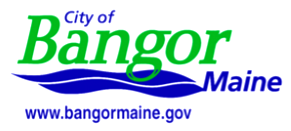 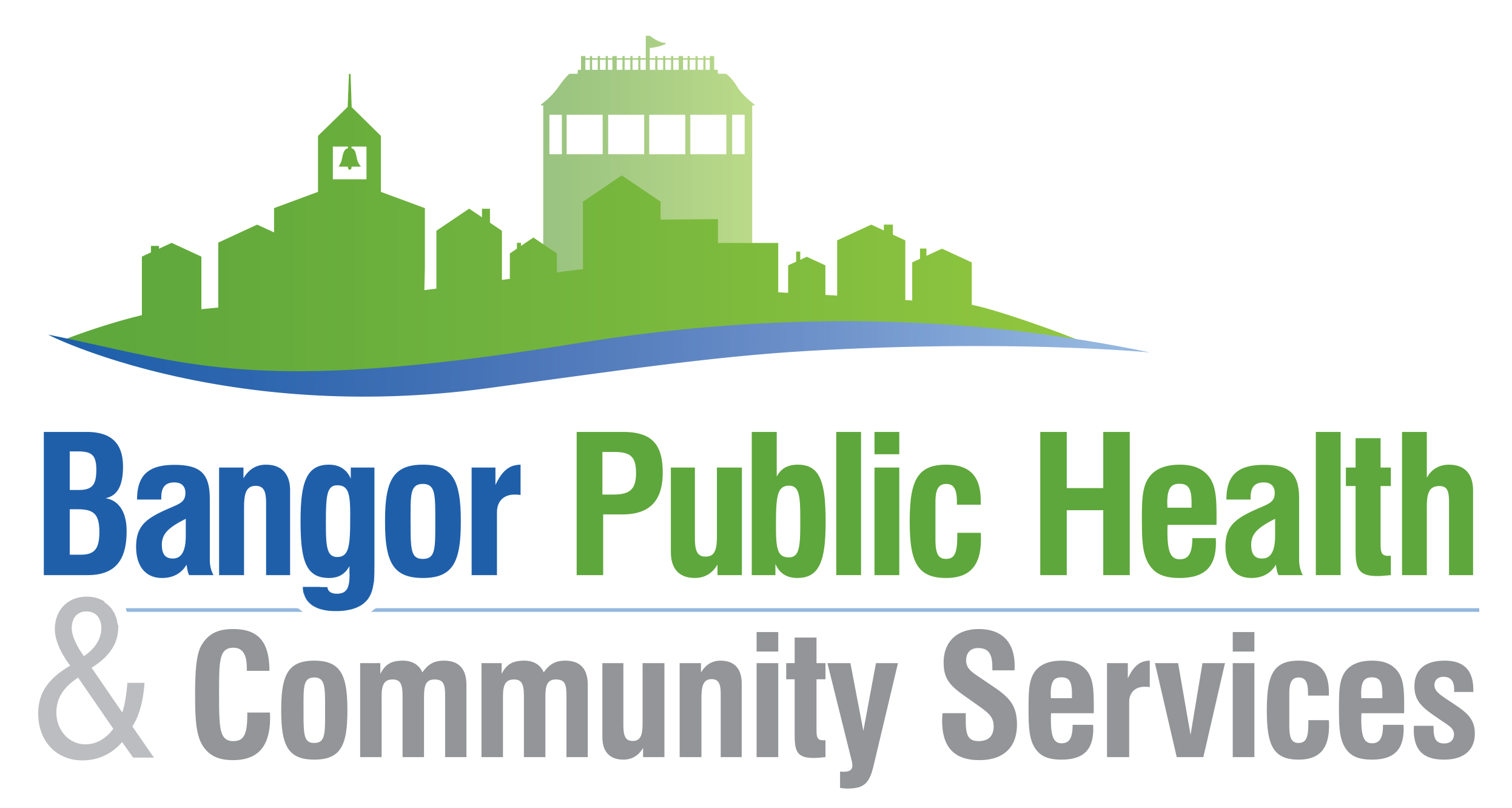 TO: _________________________________________________________           DATE: ____________________________CLIENT NAME: _______________________  DOB  ____________________________This client of the GENERAL ASSISTANCE PROGRAM has stated they are presently disabled. In order to determine the eligibility of the above-named client to receive the assistance he/she is requesting, we need the           following information:1.  Nature and extent of the illness, disability or injury: _________________________________________________________ ____________________________________________________________________________________________________2.  In your opinion is the client able to:                     YES                     YES                               NO                                                                                                                              (WITH LIMITATIONS)(a)  Work at a regular job/employment?                    ____                   ____                              ____(b)  Seek work/do job searches?                               ____                   ____                              ____IF YES WITH LIMITATIONS, please state limitations, i.e. light duty, limited hours/days, restrictions on lifting, movement, standing, etc. ______________________________________________________________________________________________________________________________________________________________________________________________________3.  If unable to work at this time, when should this client be reassessed? (6 month max.): _______________________________4.  If this client follows your treatment recommendations, should he or she be able to resume work? ______________________5.  In your opinion, is this client so disabled that he/she should apply for disability benefits? ____________________________6.  Date you last evaluated this client for this condition? ________________________________________________________7.  Additional information/comments, if any: _________________________________________________________________ ___________________________________________________________________________________________________Doctor’s Name (please print):_______________________________________________Doctor’s Signature________________________________________________________          Dated: __________________                                                                                               Agency: ____________________________________________________________________________________________Any information you provide is confidential by Maine State Statute.  We have asked the above client to return this information to us by _______________, if possible.  We thank you for your cooperation.  The information may be returned via the client, faxed to 207-945-3348 or mailed to Bangor Public Health & Community Services, ATTN: General Assistance, 103 Texas Ave, Bangor ME  04401.                                                 